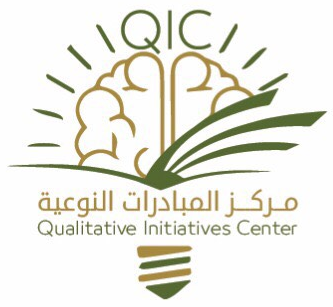 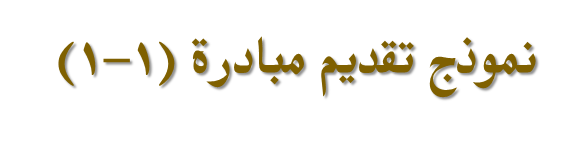 أولاً: البيانات الشخصية        ملاحظة: تقبل النماذج بشكل إلكتروني فقط.ثانياً: إقرارأعلم بأنه يحق للجامعة الاستفادة من هذه المبادرة والتعديل عليها بما يحقق المصلحة المنشودة منها و كذلك توظيفها و تحديد إجراءات عملها و تطبيقها.ثالثاً: عنوان المبادرة.........................................................................................................................................رابعاً: وصف مختصر للمبادرة................................................................................................................................................................................................................................................................................................................................................................................................................................................................................................................................................................................................................................................................................................................................................................................................................................................................................................خامساً: أهمية المبادرة يستعرض في هذا القسم المشكلة أو الفرصة التي تسعى المبادرة إلى تحقيقها أو معالجتها. ................................................................................................................................................................................................................................................................................................................................................................................................................................................................................................................................................................................................................................................................................................................................................................................................................................................................................................سادساً: أهداف المبادرة1- 2-3-4-سابعاً: مجالات المبادرةثامناً: الجهة/ الجهات المسئولة عن تنفيذ المبادرة..........................................................................................................................................................................................................................................................................................................................تاسعاً: الفئة / الفئات المستهدفة..........................................................................................................................................................................................................................................................................................................................عاشراً: منهجية و زمن تنفيذ المبادرة1-2-3-4-5-6-إحدى عشر: المخرجات المتوقع تحقيقها من المبادرة1-2-3-4-5-اثنى عشر: مؤشرات الأداء (إن وجد)ويقصد هنا بالمؤشرات القابلة للقياس و تكون على هيئة ارقام أو نسبة مئوية:1-2-3-4-5-ثلاثة عشر: الميزانية التقديرية للمبادرة (إن وجد)أربعة عشر:  مدة تنفيذ المبادرة..........................................................................................................................................................................................................................................................................................................................الاسمالوظيفة الرقم الوظيفيرقم الهاتف رقم الجوال البريد الإلكتروني تاريخ التقديمالمجالات نعمالاسهام في تطوير الطلبة وصقل قدراتهم.الاسهام في تطوير أعضاء هيئة التدريس. الاسهام في الارتقاء بجودة التعليم.الاسهام في تطوير قدرات الخرّيجين. الاسهام في بناء المجتمع الداخلي والخارجي. الاسهام في تحقيق مورد مالي.الاسهام في توفير بيئة تعليميَّة داعمة.الاسهام في بناء تنظيم إداريٍّ مميز.الاسهام في ترسيخ قيم الجامعة. الاسهام في تميُّز وحدات و إدارات الجامعة المختلفة وتطويرها.أخرى : مالوصف العدد المبلغ ملاحظات123456الإجمالي: الإجمالي: الإجمالي: الإجمالي: الإجمالي: 